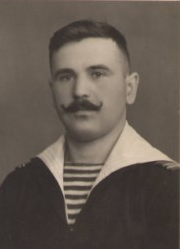 Долженкова Алина, 5А классМой прадедушка Романов Александр Петрович был участником Великой Отечественной войны 1941-1945 годов.Родился Романов Александр Петрович 07.08.1926г.в сельской семье с. Приволжье (ранее Васильевском) Самарской губернии, где родители его работали в колхозе. В семье был еще младший брат Николай. Все было как обычно: родился, учился, помогал по хозяйству. Времена были тяжелые. Везде был ручной труд. Дел было очень много.Жизнь шла своей чередой. Люди мирно работали. И вдруг нашу Родину постигла огромная беда.22.06.1941г. без объявления войны, вероломно на нашу страну напал враг- фашистская Германия.Прадедушкиного папу Романова Петра Антоновича 1898 года рождения призвали в Советскую Армию на защиту Отечества от фашистов. А моему прадедушке на начало войны было 15 лет. В селе призвали в ряды Советской Армии всех взрослых мужчин на защиту Отечества, остались только женщины и дети. Они должны были одни теперь растить хлеб для фронта, для Победы.Прадедушке пришлось закончить учебу и пойти работать. В годы войны в село Приволжье был эвакуирован механический завод. На нем делали детали для снарядов и другую продукцию для необходимости фронта. Мой прадедушка, будучи совсем еще мальчишкой, был вынужден встать к станку и работать. Все для фронта, все для Победы. Так ковалась победа в тылу. Работали все: от мала до велика, внося свою лепту в дело освобождения нашей Родины от фашистских захватчиков. В августе 1944 года прадедушке исполняется 18 лет и его призывают в ряды Советской Армии на защиту Отечества в Морфлот. К сожалению, много не расспросили или не запомнили мои родственники про его фронтовой путь. Знаю только, что встретил он Великую долгожданную Победу в 1945 году, но его служба еще продолжалась до 1951 года. Потому что наша армия понесла великие потери в той войне. И не хватало людей призывного возраста было их заменить.Так мой прадедушка Романов Александр Петрович был на военной службе семь лет. С 1944 по 1951 годы. Имел награды. В 1951 году был демобилизован. Вернулся домой в свое родное село Приволжье. Началась мирная жизнь. Люди восстанавливали разрушенное войной государство. Встретил свою любовь, мою прабабушку Антонину. Поженились. В этой семье родились моя бабушка Галина и ее брат Владимир. Началась трудовая летопись моего прадедушки. Он всю жизнь отработал водителем пожарной машины. В его трудовой книжке всего одна запись.Вот такая судьба одного человека. Хоть он и был еще мальчишкой, когда началась война, но она не обошла его стороной. Прошлась по его судьбе. Хорошо, что пощадила. Сколько полегло наших соотечественников на полях тех страшных сражений. Война- это страшно! Нужно беречь мир!